ESTADO DO RIO GRANDE DO NORTECÂMARA MUNICIPAL DE SÃO JOÃO DO SABUGIREQUERIMENTO Nº. 062/2021Requeiro a V. Ex.ª, com base no artigo 154 do Regimento Interno e ouvido o plenário desta casa, requer que seja enviado ofício à Secretaria de Obras,  para que seja feita a limpeza do esgoto que passa em frente à casa de Gorete Ramos e do lado e por trás da E. E. Santa Terezinha. Os ambientes citados estão com acúmulo de água, gerando local propício a criadouro de muriçocas e mosquitos. JUSTIFICATIVA EM PLENÁRIO		        Sala das Sessões, em 07 de junho de 2021.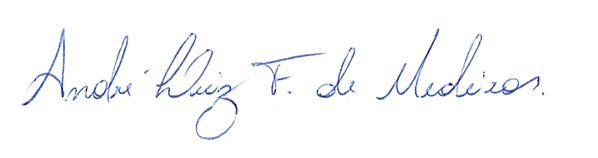 ______________________________________________                     MARIA APARECIDA MORAIS DE ARAÚJOVEREADORA - AUTORA